§5752.  Tax base sharing agreement1.  Agreement.  Any 2 or more municipalities may, by a vote of their legislative bodies, enter into an agreement to share all or a specific part of the commercial, industrial or residential assessed valuation located within their respective communities.  Municipalities that vote to enter into an agreement pursuant to this section are not required to have borders that are contiguous.[PL 1997, c. 663, §1 (AMD).]2.  Specifications.  Any such agreement must specify:A.  A duration which must be at least 5 years;  [PL 1987, c. 737, Pt. A, §2 (NEW); PL 1987, c. 737, Pt. C, §106 (NEW); PL 1989, c. 6 (AMD); PL 1989, c. 9, §2 (AMD); PL 1989, c. 104, Pt. C, §§8, 10 (AMD).]B.  A description of the tax base that is to be shared, expressed in terms of type of property or location of property;  [PL 1987, c. 737, Pt. A, §2 (NEW); PL 1987, c. 737, Pt. C, §106 (NEW); PL 1989, c. 6 (AMD); PL 1989, c. 9, §2 (AMD); PL 1989, c. 104, Pt. C, §§8, 10 (AMD).]C.  The formula for sharing the property taxes generated through taxation of the valuation that is to be shared; and  [PL 1987, c. 737, Pt. A, §2 (NEW); PL 1987, c. 737, Pt. C, §106 (NEW); PL 1989, c. 6 (AMD); PL 1989, c. 9, §2 (AMD); PL 1989, c. 104, Pt. C, §§8, 10 (AMD).]D.  Any other necessary and proper matters.  [PL 1987, c. 737, Pt. A, §2 (NEW); PL 1987, c. 737, Pt. C, §106 (NEW); PL 1989, c. 6 (AMD); PL 1989, c. 9, §2 (AMD); PL 1989, c. 104, Pt. C, §§8, 10 (AMD).][PL 1987, c. 737, Pt. A, §2 (NEW); PL 1987, c. 737, Pt. C, §106 (NEW); PL 1989, c. 6 (AMD); PL 1989, c. 9, §2 (AMD); PL 1989, c. 104, Pt. C, §§8, 10 (AMD).]3.  Administration.  The shared valuation must be assessed in the municipality in which the property is located.  It must be taxed at the rate applicable in that municipality.  The tax so assessed must be collected by the municipality in which the property is located and the share of that tax, as specified in the tax base sharing agreement, must be remitted within 15 days after collection or within such other period of time as the parties to the tax base sharing agreement specify to the other municipality or municipalities on the basis of the terms of the agreement to which they are parties.  The municipality in which the property is located may be authorized by the tax base sharing agreement to make payments due to the other municipality or municipalities that are parties to the agreement to another party or entity.  Payments to another party or entity must be for purposes that have a general public benefit.[PL 1999, c. 550, §1 (AMD).]SECTION HISTORYPL 1987, c. 737, §§A2,C106 (NEW). PL 1989, c. 6 (AMD). PL 1989, c. 9, §2 (AMD). PL 1989, c. 104, §§C8,10 (AMD). PL 1997, c. 663, §1 (AMD). PL 1999, c. 550, §1 (AMD). The State of Maine claims a copyright in its codified statutes. If you intend to republish this material, we require that you include the following disclaimer in your publication:All copyrights and other rights to statutory text are reserved by the State of Maine. The text included in this publication reflects changes made through the First Regular and First Special Session of the 131st Maine Legislature and is current through November 1. 2023
                    . The text is subject to change without notice. It is a version that has not been officially certified by the Secretary of State. Refer to the Maine Revised Statutes Annotated and supplements for certified text.
                The Office of the Revisor of Statutes also requests that you send us one copy of any statutory publication you may produce. Our goal is not to restrict publishing activity, but to keep track of who is publishing what, to identify any needless duplication and to preserve the State's copyright rights.PLEASE NOTE: The Revisor's Office cannot perform research for or provide legal advice or interpretation of Maine law to the public. If you need legal assistance, please contact a qualified attorney.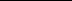 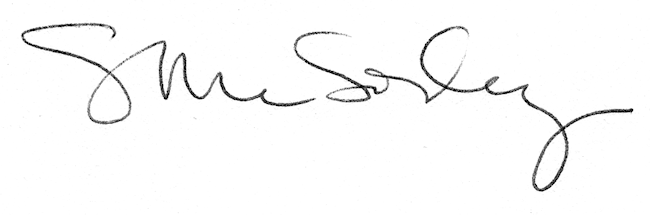 